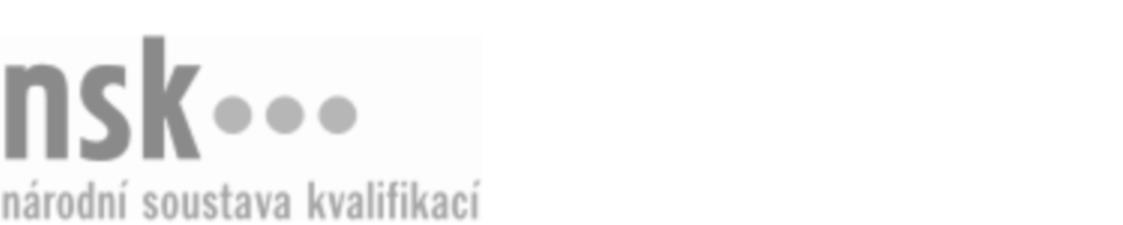 Kvalifikační standardKvalifikační standardKvalifikační standardKvalifikační standardKvalifikační standardKvalifikační standardKvalifikační standardKvalifikační standardŠvadlena (kód: 31-033-H) Švadlena (kód: 31-033-H) Švadlena (kód: 31-033-H) Švadlena (kód: 31-033-H) Švadlena (kód: 31-033-H) Švadlena (kód: 31-033-H) Švadlena (kód: 31-033-H) Autorizující orgán:Ministerstvo průmyslu a obchoduMinisterstvo průmyslu a obchoduMinisterstvo průmyslu a obchoduMinisterstvo průmyslu a obchoduMinisterstvo průmyslu a obchoduMinisterstvo průmyslu a obchoduMinisterstvo průmyslu a obchoduMinisterstvo průmyslu a obchoduMinisterstvo průmyslu a obchoduMinisterstvo průmyslu a obchoduMinisterstvo průmyslu a obchoduMinisterstvo průmyslu a obchoduSkupina oborů:Textilní výroba a oděvnictví (kód: 31)Textilní výroba a oděvnictví (kód: 31)Textilní výroba a oděvnictví (kód: 31)Textilní výroba a oděvnictví (kód: 31)Textilní výroba a oděvnictví (kód: 31)Textilní výroba a oděvnictví (kód: 31)Týká se povolání:ŠvadlenaŠvadlenaŠvadlenaŠvadlenaŠvadlenaŠvadlenaŠvadlenaŠvadlenaŠvadlenaŠvadlenaŠvadlenaŠvadlenaKvalifikační úroveň NSK - EQF:333333Odborná způsobilostOdborná způsobilostOdborná způsobilostOdborná způsobilostOdborná způsobilostOdborná způsobilostOdborná způsobilostNázevNázevNázevNázevNázevÚroveňÚroveňVolba technologického postupu ke zhotovování dámských oděvůVolba technologického postupu ke zhotovování dámských oděvůVolba technologického postupu ke zhotovování dámských oděvůVolba technologického postupu ke zhotovování dámských oděvůVolba technologického postupu ke zhotovování dámských oděvů33Sešívání jednotlivých dílů a součástí dámských oděvů a montáž výrobkůSešívání jednotlivých dílů a součástí dámských oděvů a montáž výrobkůSešívání jednotlivých dílů a součástí dámských oděvů a montáž výrobkůSešívání jednotlivých dílů a součástí dámských oděvů a montáž výrobkůSešívání jednotlivých dílů a součástí dámských oděvů a montáž výrobků33Obsluha speciálních šicích strojů při výrobě dámských oděvůObsluha speciálních šicích strojů při výrobě dámských oděvůObsluha speciálních šicích strojů při výrobě dámských oděvůObsluha speciálních šicích strojů při výrobě dámských oděvůObsluha speciálních šicích strojů při výrobě dámských oděvů33Tvarování dámských oděvůTvarování dámských oděvůTvarování dámských oděvůTvarování dámských oděvůTvarování dámských oděvů33Kontrola kvality  při zhotovování dámských oděvůKontrola kvality  při zhotovování dámských oděvůKontrola kvality  při zhotovování dámských oděvůKontrola kvality  při zhotovování dámských oděvůKontrola kvality  při zhotovování dámských oděvů33Seřizování šicích strojů při zhotovování dámských oděvůSeřizování šicích strojů při zhotovování dámských oděvůSeřizování šicích strojů při zhotovování dámských oděvůSeřizování šicích strojů při zhotovování dámských oděvůSeřizování šicích strojů při zhotovování dámských oděvů33Švadlena,  28.03.2024 21:55:12Švadlena,  28.03.2024 21:55:12Švadlena,  28.03.2024 21:55:12Švadlena,  28.03.2024 21:55:12Strana 1 z 2Strana 1 z 2Kvalifikační standardKvalifikační standardKvalifikační standardKvalifikační standardKvalifikační standardKvalifikační standardKvalifikační standardKvalifikační standardPlatnost standarduPlatnost standarduPlatnost standarduPlatnost standarduPlatnost standarduPlatnost standarduPlatnost standarduStandard je platný od: 19.06.2020Standard je platný od: 19.06.2020Standard je platný od: 19.06.2020Standard je platný od: 19.06.2020Standard je platný od: 19.06.2020Standard je platný od: 19.06.2020Standard je platný od: 19.06.2020Švadlena,  28.03.2024 21:55:12Švadlena,  28.03.2024 21:55:12Švadlena,  28.03.2024 21:55:12Švadlena,  28.03.2024 21:55:12Strana 2 z 2Strana 2 z 2